Virtual Professional Learning Community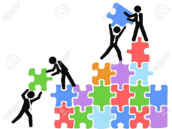 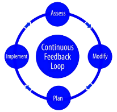 Expected Time Commitment: Approx. 2 hours/monthTentative Program Dates: November 26, 2018 – June 1, 2018Deadline to Enroll: November 16, 2018Enrollment is on a first-come, first-served basis until all spots are filled.  To enroll, complete this survey.Questions?  Contact the World Language Specialist at: lavinia.m.rogers@maine.govWhat do you stand to gain?Collaborate with colleagues throughout the state to examine student work and do lesson studies.Time to reflect on your current practices and build your instructional toolbox.Enjoy opportunities to use your target language in activities aligned with AP course themes: beauty, world challenges, contemporary life, identity, science and technology, and family and community.Take meaningful and lasting steps toward becoming the teacher you’ve always wanted to be.How does it work?Twice a month, we will meet virtual via zoom outside of school time.During the first meeting of the month, one of our colleagues will present a lesson to be studied by the group.During the second meeting of the month, our group will look at and analyze student work from the lesson studied.Each month, there will be an opportunity to meet in person or virtually by target language for activities aligned with AP course themes: beauty, world challenges, contemporary life, identity, science and technology, and family and community.